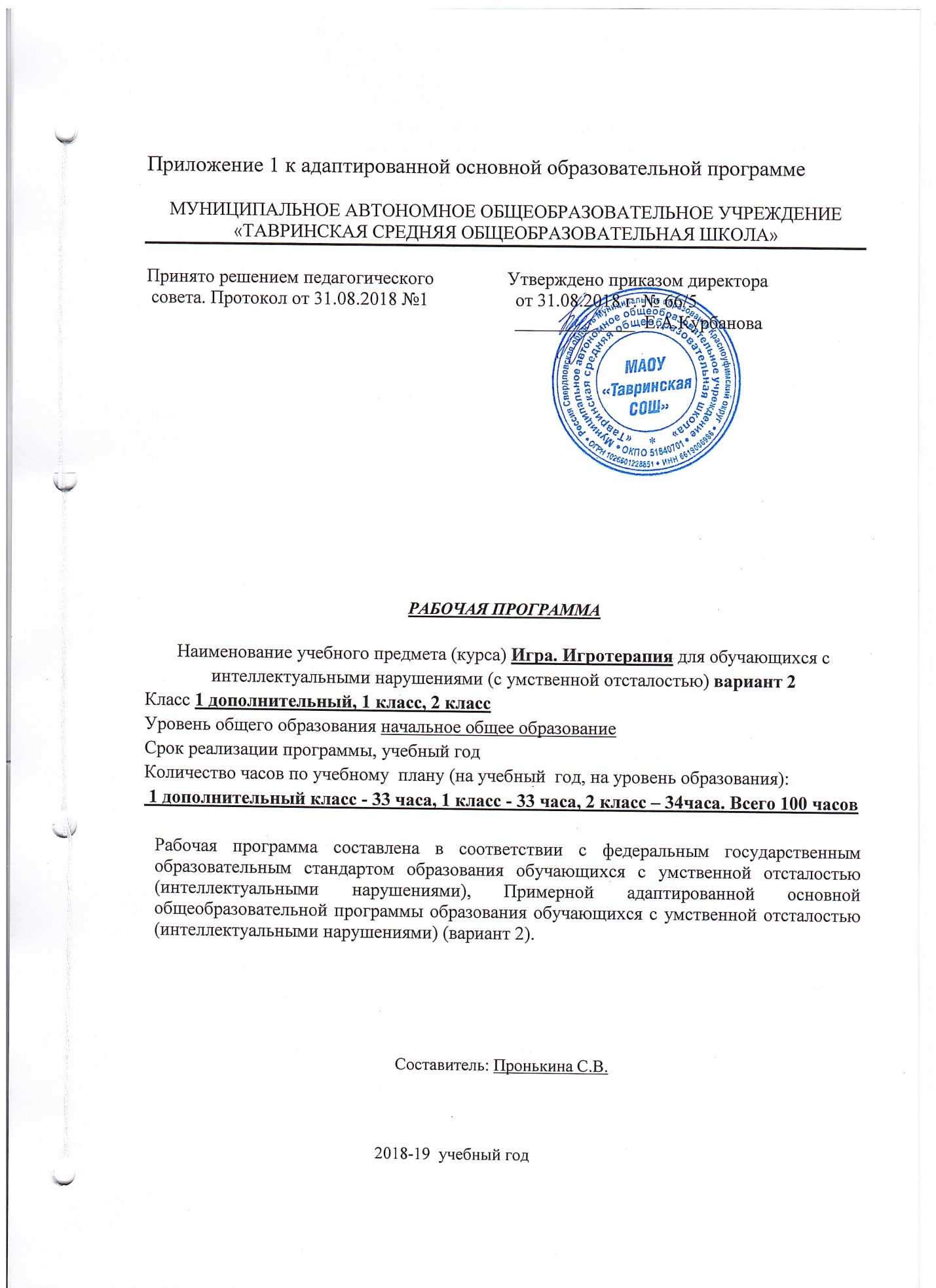 1 подготовительный класс Личностные и предметные результаты освоения учебного предмета, коррекционного курса.Результаты освоения с обучающимися с легкой умственной отсталостью (интеллектуальными нарушениями) АООП оцениваются как итоговые на момент завершения образования.Освоение обучающимися АООП, которая создана на основе ФГОС, предполагает достижение ими двух видов результатов: личностных ипредметных.В структуре планируемых результатов ведущее место принадлежит личностнымрезультатам,поскольку именно они обеспечивают овладениекомплексом социальных (жизненных) компетенций, необходимых для достижения основной цели современного образования ― введения обучающихся с умственной отсталостью (интеллектуальными нарушениями) в культуру, овладение ими социокультурным опытом.Личностные результаты освоения АООП образования включают индивидуально-личностные качества и социальные (жизненные) компетенции обучающегося, социально значимые ценностные установки.личностным результатам освоения АООП относятся: осознание себя как гражданина России; формирование чувства гордости за свою Родину; воспитание уважительного отношения к иному мнению, истории и культуре других народов; сформированность адекватных представлений о собственных возможностях, о насущно необходимом жизнеобеспечении; овладение начальными навыками адаптации в динамично изменяющемся и развивающемся мире; овладение социально-бытовыми навыками, используемыми в повседневной жизни; владение навыками коммуникации и принятыми нормами социального взаимодействия; способность к осмыслению социального окружения, своего места в нем, принятие соответствующих возрасту ценностей и социальных ролей; принятие и освоение социальной роли обучающегося, проявление социально значимых мотивов учебной деятельности; сформированностьнавыков сотрудничества с взрослыми и сверстниками вразных социальных ситуациях; воспитание эстетических потребностей, ценностей и чувств; развитие этических чувств, проявление доброжелательности, эмоционально-нравственной отзывчивости и взаимопомощи,проявление сопереживания к чувствам других людей; сформированностьустановки на безопасный,здоровый образ жизни,наличие мотивации к творческому труду, работе на результат, бережному отношению к материальным и духовным ценностям; проявлениеготовности к самостоятельной жизни.Предметные результаты освоения АООП образования включаютосвоенные обучающимися знания и умения, специфичные для каждой предметной области, готовность их применения. Предметные результаты обучающихся с легкой умственной отсталостью (интеллектуальными нарушениями) не являются основным критерием при принятии решения о переводе обучающегося в следующий класс, но рассматриваются как одна из составляющих при оценке итоговых достижений.АООП определяет два уровня овладения предметными результатами: минимальный и достаточный.Минимальный уровень является обязательным для большинства обучающихся с умственной отсталостью (интеллектуальными нарушениями). Вместе с тем, отсутствие достижения этого уровня отдельными обучающимися по отдельным предметам не является препятствием к получению ими образования по этому варианту программы- выполнять действия по инструкции и по образцу учителя, несложные упражнения для мелкой моторики;- пользоваться письменными принадлежностями, копировать по образцу, обводить по точкам несложные изображения, геометрические фигуры;- анализировать и сравнивать предметы по одному из признаков: форма, цвет, величина.- называть и различать геометрические фигуры, цвета;- составлять предметы их 2-3 частей;- определять на ощупь величину хорошо знакомых предметов;-определять и называть и общие отличительные признаки двух предметов(визуально);- классифицировать предметы и их изображения по признаку соответствия знакомых сенсорных эталонов, выполнять простейшие обобщения;- различать речевые и неречевые звуки;- ориентироваться на собственном теле и на плоскости листа бумаги;- выделять части суток, определять порядок дней неделиСодержание учебного предмета, коррекционного  курса.- формирование моторики и графомоторных навыков;- формирование тактильно-двигательного восприятия;- формирование кинестетических и кинетических ощущений;- формирование представлений о форме, величине, цвете предметов, конструирование;- формирование зрительного восприятия;- формирование представлений об особых свойствах предметов;- формирование слухового восприятия;- формирование пространственных представлений;- формирование временных представлений.Тематическое планирование в 1 (подготовительном) классе.Тематическое планирование 1 классТематическое планирование 2 класс №п/пТема1Формирование эмоционального контакта со взрослым. ИГРЫ: «Ладушки», «Возьми шарик», «Догонялки», «Пришел Петрушка»2Развитие внимания. «Найди свою игрушку»3Формирование эмоционального контакта4Развитие внимания. ИГРЫ: «КУ-КУ», «Найди свою игрушку», «Найди свое место», «Будь внимательным», «Не зевай!»5«Будь внимательным»6Развитие подражания. ИГРЫ: «Птички», «Прятки», «Зеркало», «Спрячь матрешку», «Сделай целое».7Развитие подражания. ИГРЫ: «Птички», «Прятки», «Зеркало», «Спрячь матрешку», «Сделай целое».8Усвоение действий по образцу. ИГРЫ: «Зеркало», «Ловкий мишка», «Сделай гриб», «Стул для матрешки».9Развитие хватания. Игры: «Поймай мяч», «Переложи игрушки».10Развитие соотносящих действий. Игры: « Посадим грибы», «Цветная горка», «Пирамидки».11Развитие соотносящих действий. Игры: « Посадим грибы», «Цветная горка», «Пирамидки».12Подражание движениям рук. Игры: «Поезд», «Зайчики», «Гуси».13Развитие движений пальцев. Игры: «Мозаика», «Поезд»,  «Заборчик».14Развитие движений кистей рук. Игры: «Кто ловкий», «Поймай рыбку».15Развитие движений кистей рук. Игры: «Кто ловкий», «Поймай рыбку».16Повторение изученных игр.17Формирование целостного образа предмета. Игры: «Найди свою игрушку», «Что на картинке», «Лото», «Что изменилось»18Формирование целостного образа предмета. Игры: «Найди свою игрушку», «Что на картинке», «Лото», «Что изменилось»19Целостное восприятие предмета и осознание отдельных частей в этом предмете. Игры: «Поставь правильно»,  «Найди свою половинку», «Чего не хватает»20Целостное восприятие предмета и осознание отдельных частей в этом предмете. Игры: «Поставь правильно»,  «Найди свою половинку», «Чего не хватает»21Целостное восприятие предмета и осознание отдельных частей в этом предмете. Игры: «Поставь правильно»,  «Найди свою половинку», «Чего не хватает»22Восприятие пространственных отношений между предметами и их частями. Игры: «Петрушки», «Дом для матрешки», «Кто внимательный»23Восприятие пространственных отношений между предметами и их частями. Игры: «Петрушки», «Дом для матрешки», «Кто внимательный»24Ориентировка в пространстве листа бумаги. Игры: «Положи верно», «Вертушка», «Что нарисовано»25Ориентировка в пространстве листа бумаги. Игры: «Положи верно», «Вертушка», «Что нарисовано»26Ориентировка в пространстве листа бумаги. Игры: «Положи верно», «Вертушка», «Что нарисовано»27Развитие тактильно-двигательного восприятия. Узнавание предметов на ощупь. Игры: «Найди свою игрушку в мешочке», «Почтовый ящик», «Холодно-тепло- горячо»28Развитие тактильно-двигательного восприятия. Узнавание предметов на ощупь. Игры: «Найди свою игрушку в мешочке», «Почтовый ящик», «Холодно-тепло- горячо»29Развитие тактильно-двигательного восприятия. Узнавание предметов на ощупь. Игры: «Найди свою игрушку в мешочке», «Почтовый ящик», «Холодно-тепло- горячо»30Формирование пространственных представлений. Игры: «Запомни и найди», «Что нарисовано»31Формирование пространственных представлений. Игры: «Запомни и найди», «Что нарисовано»32Формирование пространственных представлений. Игры: «Запомни и найди», «Что нарисовано»33Ориентировка в помещении. Игры: «Возьми игрушку», «Спрячем и найдем», «Угадай, кто за кем»№ Тема программы,  тема занятияI. «Я познаю мир»Развитие восприятия1Игры и упражнения на развитие восприятия («Собери», «Сделай так»).2Игры и упражнения на развитие восприятия («Найди», «Составь»).3Игры на развитие восприятие формы предметов.Развитие памяти4Игры и упражнения на развитие зрительной памяти.5Игры и упражнения на развитие слуховой памяти.6Игры и упражнения на развитие образной памяти.Развитие внимания7Игры и упражнения на развитие внимания.8Игры и упражнения на развитие объема внимания.9Игры и упражнения на развитие концентрации внимания.II. «Познай и сотвори себя»10«Как меня зовут».11«Что ты знаешь о своем друге».12«Вместе весело шагать по просторам».13«Учимся приветствовать людей».14«Как можно пожалеть».15«Чудесные перевоплощения».16«Новогоднее приключение».17«На что похоже настроение».18«Рисуем настроение».19«Мой характер. Знаешь ли ты себя».20«Глаза в глаза».21« Какой я есть, когда боюсь, и какой, когда ничего не боюсь».22«Учимся помогать себе».23«Как снять усталость и зарядить себя бодростью и активностью».24«Добрые дела».25«Сочиним историю».26«Чудо-рисование»27«Как плохо зазнаваться».28«Моя семья».29«Учимся правильно вести себя в трудных ситуациях».30«Путешествие на луг».31«Бережем матушку-природу».32«Учимся вести себя по-взрослому».33«Как мы изменились за год».№п\пРАЗДЕЛ, ТЕМА1Развитие точности движений (метание мяча в цель, «Кольцеброс».2Координация движений: игры с мячом, обручем. Развитие координации движений рук и глаз. Дидактическая игра «Делай как  я».3Обучение целенаправленным действиям по двухзвенной инструкции (два шага вперед - поворот направо ..). Дидактическая игра «Делай как  я».4Пальчиковая гимнастика с речевым сопровождением. Упражнения на синхронность работы обеих рук: шнуровка, нанизывание бус. Дидактическая игра «Подарок маме» 5 Обводка по трафарету орнамента из геометрических фигур. Штриховка в разных направлениях. Дидактическая игра «Создай свой узор».6Вырезание из бумаги обведенных по шаблону геометрических фигур. Графический диктант.7Работа в технике объемной аппликации. Дидактическая игра «Фантазер».8Определение на ощупь разных предметов (мягкие, жесткие, холодные, теплые). Дидактическая игра «Волшебный мешочек».9Игры с мозаикой.10Движения и позы верхних и нижних конечностей . Движения головой и телом (упражнения по инструкции  учителя). Дидактическая игра «Зеркало».11Имитация движений и поз (повадки зверей, природных явлений). Дидактическая игра «Море волнуется».12Формирование эталонов объемных и плоскостных геометрических фигур (шар, куб, круг, квадрат..). Группировка предметов  по форме (объемные, плоскостные).13Сравнение 2-3 предметов по высоте и толщине, длине и ширине. Дидактическая игра «Угадай, что это?».14Группировка предметов по форме, величине, цвету. Дидактическая игра «Пойми меня».15Составление сериационных рядов по величине из 3-4 предметов по заданному признаку. Дидактическая игра  «Пирамидка».16Различение цветов и оттенков, подбор их к основным цветам. Дидактическая игра  «Что бывает такого же цвета?», 17Конструирование предметов из геометрических фигур (2-5 деталей). Дидактическая игра «Делай как  я»18Выделение и различение  частей знакомых предметов (стул-спинка, ножки, сиденье). Составление целого из частей (3-4 детали) на разрезном материале.19Формирование навыков зрительного анализа и синтеза предметов, состоящих из 3-4 деталей. Дидактическая игра «Собери картинку».20Формирование зрительной памяти, наблюдательности: упражнения в сравнении двух картинок.  Дидактическая игра «Что изменилось?» (3-5 предметов).21Различение наложенных изображений предметов (2-3 изображения). Упражнения для профилактики и коррекции зрения.22Развитие осязания (температурные ощущения).  Приборы для измерения  температуры (градусник). Объяснение ощущений. Дидактическая игра  «Температурка».23Формирование вкусовых представлений  (сладкое - горькое, сырое – вареное..). Дидактическая игра  «Узнай по вкусу?».24Развитие обоняния (ароматы: резкий - мягкий, пищевые запахи), объяснение ощущений.  Дидактическая игра  «Угадай по запаху?».25Восприятие чувства тяжести от разных предметов (вата, гвозди, брусок), объяснение ощущений. Дидактическая игра  «Продавец».26Дифференциация музыкальных и шумовых звуков (погремушка, барабан, колокольчик, ложки, гармошка) Дидактическая игра  «Музыкант».27 Характеристика звуков по громкости, длительности ( шумы, музыкальные, речевые звуки). Различение мелодий по характеру : веселая, грустная..28Звуковая имитация (подражание звукам окружающей среды).  Дидактическая игра  «Кто  позвал тебя, скажи?» (различение по голосу).29Ориентировка в школьном помещении, Понятия «дальше-ближе». Дидактическая игра «Если можешь - скажи, а не можешь -  покажи»30Пространственная  ориентировка на листе бумаги, школьной парте (выделение  углов). Расположение плоскостных и объемных предметов в горизонтальном,  вертикальном поле листа.  31Дидактическая игра  «Определи положение предмета». Вербализация пространственных отношений  с использованием предлогов.  32Времена года, порядок месяцев в году. Работа с графической моделью «времена года». Дидактическая игра  «Времена года».33Знакомство со строением  часов. Меры времени: минута, час. 34Определение времени по часам с точностью до часа.  Игры с моделью часов.